           Совет города Нурлат Нурлатского муниципального районаРеспублики Татарстан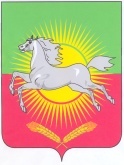 РЕШЕНИЕКАРАРот  15 декабря  2017 года                                                                          № 63Об утверждении плана работыСовета города Нурлат Нурлатского муниципального районаРеспублики   Татарстан на 2018 годВ целях обеспечения комплексного экономического и социального развития города, решения хозяйственных, образовательных, культурно-воспитательных задач Совет города  Нурлат Нурлатского муниципального района, РЕШИЛ:Утвердить план работы Совета города Нурлат Нурлатского муниципального района  на 2017 год согласно приложению.        2. Рекомендовать  Совету города  и Исполнительным  комитетам района и города, своевременно обеспечить качественную подготовку и проведение мероприятий, предусмотренных планом работы Совета города Нурлат Нурлатского муниципального района на 2018 год. 3. Контроль за исполнением настоящего решения оставляю за собой. Председатель Совета города Нурлат  Нурлатского муниципального районаРеспублики Татарстан                                                                       Р.А. Кузюров